OLEH:MIRNANPM. 212114004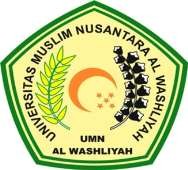 PROGRAM STUDI SARJANA FARMASI FAKULTAS FARMASIUNIVERSITAS MUSLIM NUSANTARA AL-WASHLIYAH MEDAN2023SEMINAR HASIL PENELITIANPENETAPAN KADAR FLAVONOID TOTAL EKSTRAK ETANOL DAN EKSTRAK ETIL ASETAT DAUN PALA (Myristica fragrans Houtt) SECARA SPEKTROFOTOMETRI UV-VISSKRIPSIDiajukan untuk melengkapi dan memenuhi syarat-syarat untuk memperoleh Gelar Sarjana Farmasi pada Program Studi Sarjana Farmasi Fakultas Farmasi Universitas Muslim Nusantara Al-WashliyahOLEH :MIRNANPM. 212114004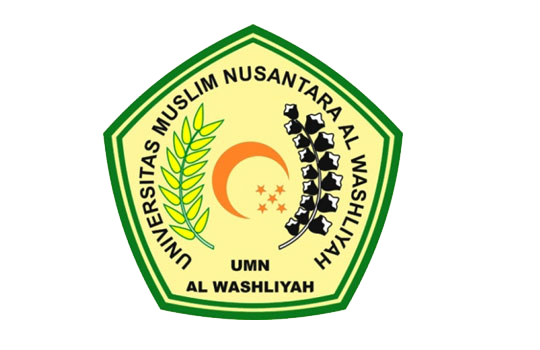 PROGRAM STUDI SARJANA FARMASIFAKULTAS FARMASIUNIVERSITAS MUSLIM NUSANTARA AL-WASHLIYAHMEDAN2023